Sunday, March 5, 2017Welcome to Worship╬ We are happy to have you with us and wish you a warm welcome. If you would like more information about our church and its ministries, please look for a member of the Welcoming Team by the TV after the service for information and a gift.Gospel in Action - God Moments╬ Share your God Moments.  We are all bodies in Christ and share the passion to serve Him! How has He spoken to you lately?  What has He shown you?  One way we grow in our own faith is sharing our walk with others around us.  That may seem intimidating but rest assured the more we share our walk the easier it gets to walk the walk.  And, the more confident we grow in our faith.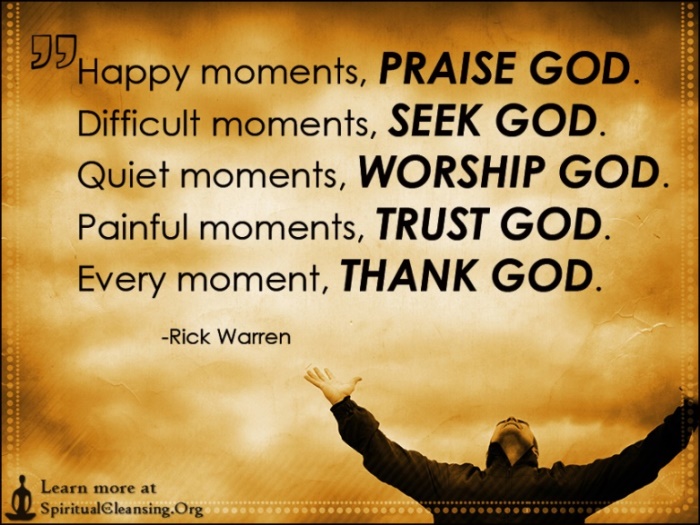 Congregation News╬ 40 day journey through Lent.  Lent is a time to repent - to return to God and refocus our lives to be more in line with Jesus. The Worship and Music committee has taken a step to help us in this penitential journey by planning simple soup and bread meals on all Wednesday evenings in Lent beginning at 6:00 pm.╬ Reserve your Easter Lilies.  To reserve yours, fill out a flower envelope found in the gathering area.  Make your check payable to Anna Circle for $8.25.  Place orders in the box provided. Plants can be taken home after the Easter worship service.╬ Power Point on TV looks different.  With during the season of Lent the power point slides will be more subdued.  Please gather and read the information presentenced.  When Lent is over we will return to the animations that so many have grown to love.Prayer Requests╬ Christ Evangelical Lutheran Church extends our sympathies to the family of Gloria Sladek with her passing.  Gloria was a member of our congregation and helped with the installation of the stain glass windows around the church.╬ For prayer requests please fill out a Prayer Request form found in the back of the gathering area and place it in the offering plate during the service. Contact Arline Walters at 440-288-8929 or the church office at 440-933-6263.Lenten Soup Meal ScheduleMarch   8 - Youth Group / ASPMarch 15 - Bell choirMarch 22 - Sanctuary ChoirMarch 29 - Church CouncilApril     5 - Anna Circle and		Lydia/Naomi 					Circle Dinners are a soup meal provided by the group hosting them.Anchor News╬ Our Lock-In was a success!  We had fun playing laser tag, eating pizza, playing sardines, watching Netflix, and eating some more!  Thanks to all those who donated items to make the event so fun!!!╬ We will be serving the Lenten Soup Meal on March 8.  ╬ ASP Study Session #2 - March 19, after the service.  ╬ Youth Mission Trip Fundraiser - Buffalo Wild Wings – date pending. Sunday School News╬ Calling All Kids!  We are excited to have you join us in worship!  We have pew bags and clipboards for you to explore and enjoy! If you complete the activity pages found inside them and show Heather Nordman after the service you will be able to pick a prize out of the treasure chest!╬ Keep on the look out!  Don’t miss out on sharing your love of God with our church family. Keep those bulletin cover drawings coming.  What does being a Christain mean to you?  Turn your pictures into the office.  Once I use them I will hang them up in my office for everyone to enjoy.Property Related╬ Being Jesus to all God’s People – You may have heard Pastor Jeff’s message a few weeks ago about being welcoming to all God’s people. Last week he illustrated several of those points in a powerful way by having those in attendance share perspectives while standing in the chancel area. At the November Congregation Meeting, it was suggested the church widen our concern for people with disabilities and learn what else we should consider. In response, we reached out the ELCA Synod office in Chicago and had Ms. Rachel Bauman, Program Director, Disability Ministries; join us at our February Council meeting.She toured our facility. We asked what she recommended as next steps. We have a lot to share. We have a lot to do.  We will continue to be salt and light to the world.   Several information sesions will be held to provide feedback and pass along what we learned.  Feel free to attend any of the following 20-30 minute time slots:Saturday, March 18, after the serviceSunday, March 19, before the serviceSaturday, April 1, after the serviceSunday, April 2, after the serviceGospel in Action Opportunities╬ Housing our Seminary Student.  Our seminary student will be worshiping with us on March 18 and 19.  We are in need of a place for him to sleep on the evening of the 18.  Please contact the church office if you have a place for him to stay.  ╬ Changing Lives: Martha Circle will sponsor a Lenten gathering of spare change for Love, Inc. of Lorain County. Coin houses will be available at our March 1, Ash Wednesday service, and collected on Palm Sunday, April 9.  Last year we were blessed to have collected over $500.  Thank you for helping us be a blessing to others. For more information, please contact Anita Hlava at 440-933-4474.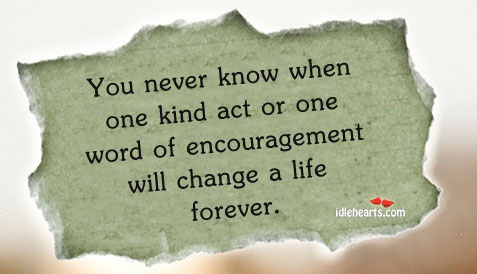 CalendarSunday, March 5  9:30 a.m.	Sunday school  9:30 a.m.	Bell choir10:30 a.m.	Worship Wednesday, March 810:30 a.m.	Adult Bible study12:00 p.m.    Lenten noon service	      6:00 p.m.	Lenten Soup Meal  7:00 p.m.	Lenten Worship  7:30 p.m.	Choir	Thursday, March 9  6:30 p.m.	CouncilFriday, March 10		Pastor Jeff’s day offSaturday, March 11  6:30 a.m.	Men’s Bible study  5:00 p.m.	WorshipSunday, March 12  9:30 a.m.	Sunday school  9:30 a.m.	Bell choir practice10:30 a.m.	Worship   6:30 p.m.	Confirmation   7:00 p.m.	Mentors and confirmandsMonday - Friday  6:30 a.m. – 6:00 p.m. Good Kids ChildcareMonday - Thursday   9:30 a.m. – 11:30 a.m. CELC Preschool12:30 p.m. –   3:00 p.m. CELC PreschoolFriday   9:00 a.m. – 11:30 a.m. CELC PreschoolWorship Assistants and VolunteersThis Sunday, March 5Greeters:	Knip FamlyUsher:	Chip CroutLector:	Brenda CroutAcolytes:	Kelly Owens		Annelise KlenzCantor:	Johanna markkoAssists:	Cantor		Anita Hlava		Karen Wagner		AcolytesAltar:		Jan Wunderle and		Brenda CroutCounters:	Eric KlenzBread:	Kelly KacenjarNext Sunday, March 12Greeters:	Beth, Daniel 					and Jacob 						LeocorchickUsher:	Betsy FloydLector:	Paul OwensAcolytes:	Angela 						Pedersen		Sarah SkaggsAssits:	Cantor		Sharon Davison		Brenda Crout		AcolytesAltar:		Jan Wunderle and		Brenda CroutCounter:	Brenda CroutBread:	Carol Meiners